P2 Learning Plan (school closure)LiteracySpellingChoose an Active Spelling Strategies and practise previous sounds (e.g. rainbow/capitals/bubble writing/chalk etc)Write a sentence for each word.www.phonicsbloom.com www.topmarks.co.uk ReadingRead reading book provided by the teacher.Create a Beginning/Middle/End Recount in your own words e.g Text Detectives – be a text detective and record tricky wordsWord or sounds hunt in the story (e.g find all the ee/ch/it etc)www.teachyourmonstertoread.com (online free, charge for app)www.oxfordowl.co.uk (username: mrslalleyp2/1  password:stars)scholastic home learningWriting Create a list of instructions ‘How to Make a Sandwich’, How to brush your teeth etc.NumeracyPractise numbers 1-100 (writing, counting aloud)Create a symmetrical Easter egg/ flower picture drawing the line of symmetry down the middle of the pictureWrite number facts for addition and subtraction eg __ + 13 = 20 or 20 - ___ = 15Create addition stories/number bonds to 20 (18+2=20 etc.)Write out numbers 0 to 100. Write even numbers in one colour, odd numbers in another colour.WebsitesNRICH Maths: https://nrich.maths.org/primary-lowerBBC Bitesize: http://www.bbc.co.uk/bitesize/ks1/ Topmarks: https://www.topmarks.co.uk/maths-games/5-7-years/counting IXL Word Problems: https://uk.ixl.com/math/year-2 Math Playground: https://www.mathplayground.com/grade_2_games.html Sumdog www.Sumdog.com Youtube – Jack Hartman counting songs (various ways of counting 2s,5s etc)IDLFind a Scottish song and poem and learn them.Draw a picture of the weather and write a weather report about it.Make a daily calendar and record what you do each day. Draw a picture beside each activity. Create a poster for Cinderella’s ball at the palace. Include time, location, dress code etc. on your poster.Create a picture of a Fairy tale setting of my choice using a variety of materials (paper, cottonwool, glitter, card etc)Create finger puppets from a fairytale I have read. Listen to fairytales being read aloud and share parts I liked and disliked.Talk about the beginning, middle and ending of a story.Create questions to ask characters in the story.Write an alternative ending to a familiar fairytale.Talk about fairness, kindness and forgiveness by reading different fairytale stories.Construct a model of a fairytale castle. Use a selection of materials e.g. boxes, blocks etc.HealthYoutube –Cosmica Yoga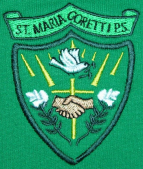                             P1 School Closure PlanNumeracyCounting in 1’s,2’s,5’s,10’s etcYoutube: Jack Hartman Counting songs.Practise writing numbers 0-30.Learn days of week/months of the yearPractise telling the time (to the hour).Use 3D boxes around your home to make a robot, castle etc 2d/3d shape huntwww.sumdog.com www.topmarks.co.ukLiteracyRead your book to another adult.Point to the spine of the book.Point to the title. Tell an adult what the author does. Tell an adult what the illustrator does. Draw a picture of the main characters. Practice writing the alphabet. (Lower Case)Draw a picture of the things around your home beginning with various sounds of the alphabet and ee,ch,sh,th Ask an adult to download the ‘Jolly Phonics’ app for free and you can sing your Jolly Phonics songs to an adult. www.teachyourmonstertoread.com (free online, charge for app)www.oxfordowls.co.uk (password: mrslalleyp2/1  password:starswww.topmarks.co.ukscholastic home learning onlineTopicDraw a picture of Fairyland for the dragon. Find some new facts about castles. Find a Scottish song and poem and learn them.Draw a picture of the weather and write a weather report about it.Make a daily calendar and record what you do each day. Draw a picture beside each activity. Create a poster for Cinderella’s ball at the palace. Include time and locationCreate a picture of a Fairy tale setting of my choice using a variety of materials (paper, cottonwool, glitter, card etc)Create finger puppets from a fairytale I have read. Listen to fairytales being read aloud and share parts I liked and disliked.Talk about the beginning, middle and ending of a story.Create questions to ask characters in the story.Talk about fairness, kindness and forgiveness by reading different fairytale stories.Construct a model of a fairytale castle. Use a selection of materials e.g. boxes, blocks etc.Expressive ArtsDraw a shape picture of your house, castle etc.Choose a well known artist and talk about his/her work. Create your own picture. ICThttp://www.wodlandsjunior.kent.sch.uk/mathshttp://www.primaryinteractive.co.uk/maths.htmhttp://www.bbc.co.uk/schools/ks1bitesize/mathswww.starfall.comwww.bbc.co.uk/schoolswww.ictgames.comwww.espresso.co.ukHealthYoutube – cosmic yogaBeginningpictureMiddlePictureEndPictureInstructions ChecklistTitleList of ingredientsEquipmentNumbers and Bullet pointsTime Connectives (*** 1 THEN)Pictures/Diagrams Verbs/Adverbs/Adjectives.Safety Tips (end)